Publicado en Ciudad de México a 22 de septiembre de 2020.  el 23/09/2020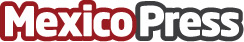 El nuevo Mercedes-Benz Clase S incluye un cockpit con IA de próxima generación potenciada por NVIDIAEl sistema MBUX más reciente ofrece funciones más inteligentes a cada pasajero. El Mercedes-Benz Clase S siempre ha combinado lo mejor en ingeniería con una herencia legendaria de fabricación. Ahora, el sedán insignia está agregando la inteligencia, ya que fusiona la IA con la máxima expresión del lujo automotrizDatos de contacto:Carlos Valencia NVIDIA PR Agency.55 39 64 96 00Nota de prensa publicada en: https://www.mexicopress.com.mx/el-nuevo-mercedes-benz-clase-s-incluye-un Categorías: Nacional Telecomunicaciones Inteligencia Artificial y Robótica Automovilismo Programación Hardware Software Otros Servicios Industria Automotriz http://www.mexicopress.com.mx